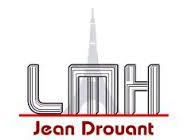 COMMISSION PERMANENTE 2015 – 2016MEMBRES A VOIS DELIBERATIVETITULAIRESSUPPLEANTS 1- Le Chef d’Etablissement – PrésidentMonsieur RYCKEBUSCH Michel 2- Le Proviseur – AdjointMadame REMONT Elodie 3- La GestionnaireMonsieur TIMIC Stefan 4- Représentant de  de rattachementMadame GUENOUX Muriel 5- Personnel d’Enseignement et D’Education 6- Personnel d’Enseignement et D’Education 7- Personnel d’Enseignement et D’EducationMonsieur PULLUARD ThierryMonsieur PERROD CynthiaMonsieur OUADIA Saïd 8- Personnel ATTEE 9- Parent d’Elèves10- Parents d’ElèvesMonsieur GAUCHERON EricMadame NATOURI ChristineMadame FOLPINI Sandrine Madame MOTTET Sonia11- Elève12- ElèveGRUHIER NoémieMARTIN AuroreFOFANA BadialloNGUYEN Ryan